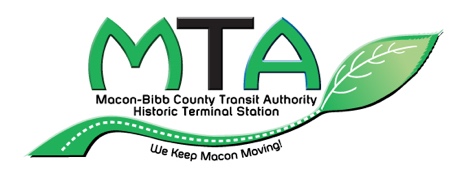 Public Comment Sign-in Sheet Macon-Bibb County Transit Authority Board Meeting Third Floor Conference Room — Terminal Station, 5:30 p.m. Comments Limited to Up to Five (5) MinutesFacilitator: Louis Frank Tompkins, ChairmanMeeting Date ____________________________Name ____________________________________________________________Address __________________________________________________________                 __________________________________________________________Email ____________________________________________________________Phone Number ____________________________________________________Topic (please briefly summarize your comment or concern)____________________________________________________________________________________________________________________________________________________________________________________________________________________________________________________________________Have you contacted the Macon-Bibb County Transit Authority about your topic previously?   ______ Yes ______ NoIf yes, result ______________________________________________________                         ______________________________________________________